Sociocultural Activity Theory Special Interest Group 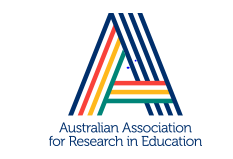 Strategic Plan 2016. Sociocultural Activity Theory SIGAimsStrengthen and deepen the research and scholarship in Sociocultural/Cultural Historical Activity Theories; though:improving communication between scholars and researchers both through communication technologies and face-to-face;facilitating collaboration between Australian, New Zealand and Asian scholars both in research, conference presentation and publishing; anddeveloping a culture of theoretical and empirical research in Cultural Historical Theories.Increase the formal and informal membership of the SIG and continue to nurture the growth of a Socio-Cultural, Cultural Historical, Activity Theory community.Improve quality of SIG papers and increase the number and quality of SIG symposia at 2016 AARE conference Provide mentorship for HDR student and ECR SIG members Facilitate the process of SIG member collaboration and contribution to two special issues / books and two symposia for AARE and ISCAREstablish and use a private conversation and sharing platform for the SIGOutputsAARE Symposia – 2ISCAR Symposia – 2 Book proposal(s): in coordination with AARE and/or ISCAR seminars (Nikolai Veresov (editor) – with Springer)ProgramAll events will be hosted in Melbourne but will involve a robust, live communication with the rest of the world. Key events will be recorded and placed on the SIG sharing platform.2016March 2016: Newsletter: Call for paper and symposium proposals, reviewers and ideasEarly May – Virtual conference – pre-submission -abstract workshop and theory seminar – 5th May 2-4pm (Eastern Std time). 12th May – AARE abstracts dueAugust- September - Elevator pitch videos (3 minutes) as preparation for conference – uploaded to platform (TBADecember * AARE conference: Mon to Thur– presenting & social events (breakfasts and dinner)* Thur afternoon/evening – Networking social event* AARE SIG symposium (25 participants) Fri  Fri & Sat (Deakin City Centre/VU/ACU - TBA) writing development leading to symposium proposals, journal articles and/or book chaptersDay 1: Writing MorningKeynote: (a strong theoretical presentation)Short presentation of papers (10 minutes in three groups)Discussion and drafting of themes for symposia /poster/proposalsAfternoonWorkshop keynote/panel discussion: Creating symposia / bringing research together – collaboration and team building (practical)Workshops – Training – Working groups – Writing & development – creating international linksDay 2: Editing (ACU)MorningKeynote: (a strong theoretical presentation)Short presentation of papers (10 minutes in three groups)Discussion and drafting of themes for book chapters & journal special issuesAfternoonWorkshop keynote/panel discussion: Publishing (books and journals; practical)Workshops – Training – Working groups – Writing & development – creating international linksKeynotes and workshop keynote/panel discussion will be filmed and placed on the AARE platform.2017Feb – Writing RetreatAugust/Sept – ISCAR – Quebec City – Two Symposia 